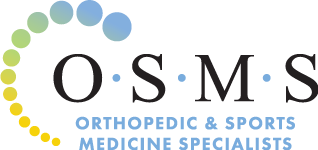 MEDIA CONTACTDarin Schumacher
Orthopedics & Sports Medicine Specialists (920) 965-9506dschumacher@osmsgb.comOSMS Expands Footprint into OshkoshPhysician-owned group seeing patients at The Kennedy Center at Mercy Medical CenterOSHKOSH, Wis. (November 22, 2021) – Orthopedic & Sports Medicine Specialists (OSMS), a physician-owned orthopedic, sports medicine, rheumatology, and pain management practice with locations throughout northeast Wisconsin, has expanded its presence into Oshkosh. OSMS will provide orthopedic care at The Kennedy Center at Mercy Medical Center located at 2700 West 9th Avenue, Suite 125 in Oshkosh.
Fellowship-trained hand surgeon Dr. Kevin Knox sees patients on Mondays, sports medicine fellowship-trained orthopedic surgeon Dr. Darren Nabor sees patients on Wednesdays, and sports medicine fellowship-trained orthopedic surgeon Dr. Will Albiero sees patients on Fridays.Dr. Knox sees a wide range of hand and wrist injuries and conditions including fractures, carpal tunnel, and work injuries. Dr. Nabor and Dr. Albiero see a wide range of orthopedic conditions including sports injuries, work injuries, fracture care, and arthritis pain, among others.“At OSMS, we promise to put our patients first,” said Dr. Albiero said. “This will be a seamless transition for our patients and our referring physicians. We look forward to being part of the Oshkosh community for many years.OSMS is made up of 18 orthopedic physicians, six rheumatologists, and one pain management physician who sees patients at OSMS clinics is Green Bay, Neenah, and Marinette, and satellite offices in Chilton, Oconto Falls, and Oshkosh. Services at its clinics include a walk-in acute injury clinic, an onsite orthopedic surgery center, and onsite infusion suites within the rheumatology department.For more information on OSMS, visit osmsgb.com. # # #About Orthopedic & Sports Medicine Specialists (OSMS) OSMS is a physician-owned orthopedic, sports medicine, rheumatology, and pain management practice with clinics in Green Bay, Neenah, and Marinette serving northeast Wisconsin and Upper Michigan. Services at OSMS include hip, knee, and shoulder care; hand and wrist care; foot and ankle care; sports medicine; work-related injuries; fracture care; and rheumatologic care. OSMS also offers MRI, lab services, infusion therapy, and bone density screening. Visit https://osmsgb.com/ for more information.